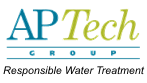 Product Name:  ES 4006-S					Validation Date: 6/24/15Company Identification:					Contact Information:
US Headquarters						1-800-255-3924 (For Emergencies – CHEMTEL)APTech Group, Inc.					1-866-489-9831 (For product information)11411 Williamson Road					1-513-761-6856 (Fax)Cincinnati, Ohio 45241 USA					info@aptechsolids.com (email)Classification of the substance or mixtureCorrosive to metals (Category 1), H290Skin corrosion (Category 1A), H314Serious eye damage (Category 1), H318Acute toxicity, Oral (Category 5), H303Reproductive toxicity (Category 1B), H360PICTOGRAM/SYMBOL: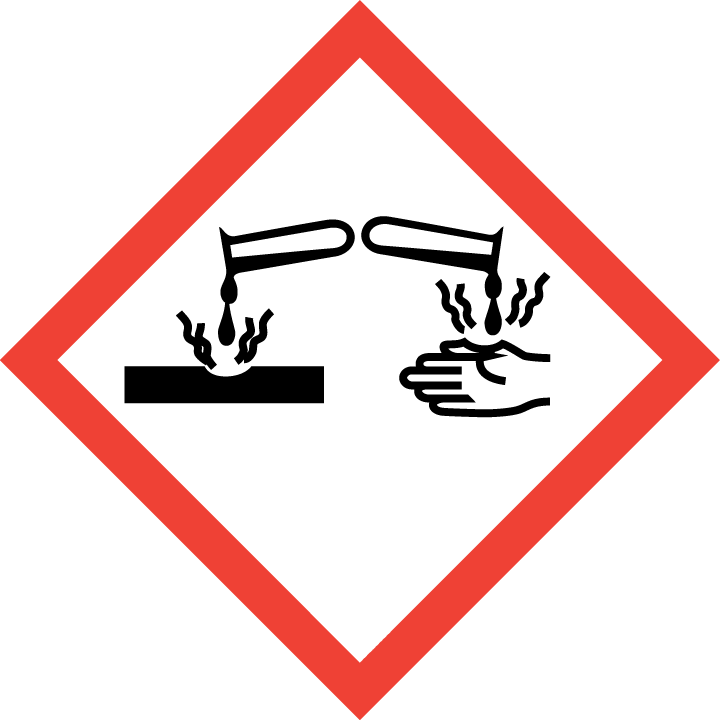 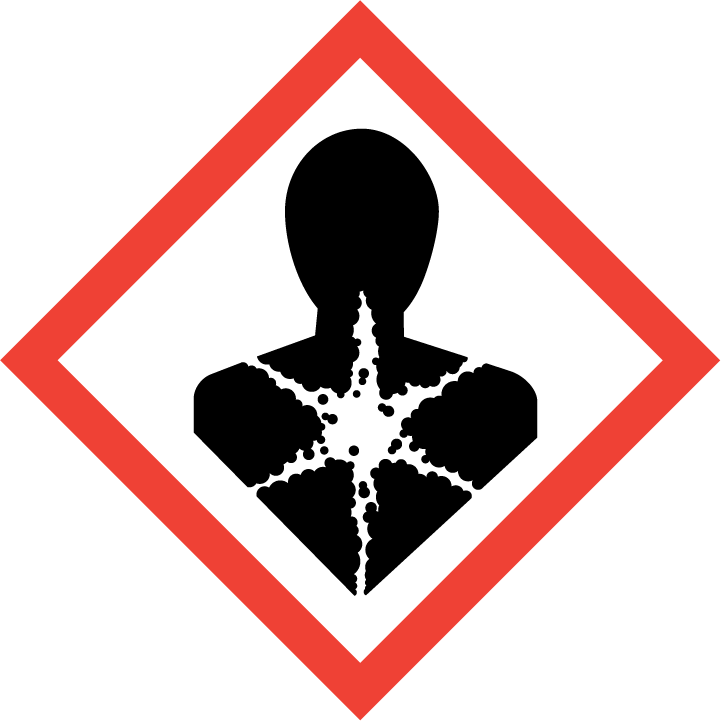 SIGNAL WORD:  DANGERHAZARD STATEMENTS - LABEL ELEMENTS>20% of mixture consists of ingredients of unknown toxicity.  Exact percentages are withheld as trade secrets.EYE CONTACT: Get medical attention immediately. Immediately flush eyes with plenty of water, occasionally lifting the upper and lower eyelids.  After 5 minutes, check for and remove any contact lenses.  Continue to rinse for at least 15 minutes.  SKIN CONTACT: Get medical attention immediately.  Wash with plenty of water.  Remove contaminated clothing and shoes.  Continue to rinse for at least 15 minutes.  Wash clothing before reuse.  Clean shoes thoroughly before reuse.  Destroy contaminated shoes.INHALATION: Get medical aid immediately.  Remove from exposure and move to fresh air immediately and keep in position comfortable for breathing.  If breathing is difficult, give oxygen.  Do NOT use mouth-to-mouth resuscitation.  If breathing has ceased apply artificial respiration using oxygen and a suitable mechanical device such as a bag and a mask.INGESTION: Get medical attention immediately.  Do NOT induce vomiting.  If victim is conscious and alert, wash out mouth with water then give water.  Never give anything by mouth to an unconscious person.  If vomiting occurs spontaneously, keep airway clear.NOTES TO PHYSICIAN: The absence of visible signs or symptoms of burns does NOT reliably exclude the presence of actual tissue damage may contraindicate the usage of gastric lavage.NOTE: Solid product.  Product will melt and combustion may occur when exposed to fire.General information: As in any fire, wear a self-contained breathing apparatus in pressure-demand, MSHA/NIOSH (approved or equivalent), and full protective gear.  During a fire, irritating and highly toxic gases may be generated by thermal decomposition or combustion.  Use water spray to keep fire-exposed containers cool.  Extinguishing Media: Use agents appropriate for surrounding fire. Do NOT use straight streams of water.IN CASE OF SPILL OR OTHER RELEASE: Remove sources of ignition.  Ventilate area.  Use appropriate personal protective equipment as indicated in Section 8 of the SDS when risk assessment indicates this is necessary.  Use non-sparking tools and equipment.  Sweep or shovel spilled materials into suitable containers.  Dispose of in accordance with all local, state and federal requirements.  Do not allow product or residues to enter waterway or any source of drinking water.HANDLING: Use appropriate personal protective equipment (see Section 8).  Eating, drinking and smoking should be prohibited in areas where this material is handled, stored and processed.  Workers should wash hands and face before eating, drinking and smoking.  Do not get in eyes or on skin or clothing.  Do not breathe vapor or mist.  Do not ingest.  Use only with adequate ventilation.  Keep in the original container.  Store and use away from heat, sparks, open flame or any other ignition source.  Do not reuse container.STORAGE: Store in accordance with local regulations.  Store in a segregated and approved area.  Store in original container protected from direct sunlight in a dry, cool and well-ventilated area, away from incompatible materials (see Section 10) and food and drink.  Separate from oxidizing materials and acids.  Keep container tightly closed and sealed until ready for use.ENGINEERING CONTROLS: Facilities storing or utilizing this material should be equipped with an eyewash facility and a safety shower (ANSI Z358.1).  Use adequate general or local explosion-proof ventilation.PERSONAL PROTECTIVE EQUIPMENTEyes: Wear chemical splash goggles that meet the requirements of 29 CFR 1910.133 or European Standard EN 166.Skin: Wear appropriate protective gloves to prevent skin exposure (29 CFR 1910.138 or EN 374).Clothing: Wear appropriate protective clothing to prevent skin exposure.Respirators: A respiratory protection program that meets OSHA 29 CFR 1910.134 and ANSI Z88.2 requirements or European Standard EN 149 must be followed whenever workplace conditions warrant respirator use.STABILITY: The product is stable.INCOMPATIBILITY WITH VARIOUS SUBSTANCES: Reactive or incompatible with the following materials: oxidizing materials, acids, aluminum, copper, brass, bronze, tin.HAZARDOUS POLYMERIZATION: Under normal conditions of storage and use, hazardous polymerization will not occur.HAZARDOUS DECOMPOSITION PRODUCTS: Decomposition products may include the following materials: carbon monoxide, sodium oxide, phosphorus oxides.TOXICITY:  No data available for productCARCINOGENICITYENVIRONMENTAL INFORMATION: No Data Available For Product.Chemical waste generators must determine whether a discarded chemical is classified as a hazardous waste.  U.S. EPA guidelines for the classifications are listed in 40CFR 261.3.  Additionally, waste generators must consult state and local hazardous waste regulations to ensure complete and accurate classification.U.S. Bill of Lading Description: UN 3262, corrosive solid, basic, inorganic, n.o.s. (Sodium Hydroxide) 8, IIINTERNATIONAL INVENTORIESAll components of this product are listed on the following inventories: U.S.A. (TSCA), Canada (DSL).U.S. REGULATIONSCALIFORNIA PROPOSITION 65:  This product contains a chemical(s) known to the state of California to cause birth defects or other reproductive harm (None).STATE RIGHT TO KNOW (RTK)CERCLA/SARA 302/304SARA 311/312 Hazard Categories	Immediate:				X	Delayed:				 -	Fire:					 -	Reactivity:				 -	Sudden Release of Pressure:	 	 -SARA 313: 	NoneClean Air Act:	Not regulated.Clean Water Act:	Not regulated.Hazardous Material	Information System (U.S.A.)	Health: 3		Flammability: 0		Reactivity: 0	National Fire Protection	Association (U.S.A.)	         	Health: 3		Flammability: 0		Reactivity: 0	HMIS and NFPA use a numbering scale ranging from 0 to 4 to indicate the degree of hazard.  A value of 0 means that the substance possesses essentially no hazard; a rating of 4 indicates high hazard.Date of Creation: 02/02Issue Number: 5.4Date of Revision:  6/24/2015Prepared By:  Compliance GroupThe information contained in this Safety Data Sheet is intended to comply with the requirements of 29CFR 1910.1200. This information is believed to be accurate and based on data available to the manufacturer at this time. It is intended to be used as a guide to the safe handling and use by  properly trained individuals.  It is the end users responsibility to determine the suitability of the information for their particular purposes.  This information is provided without warranty.Health Hazards Statement(s)Health Hazards Statement(s)Health Hazards Statement(s)Health Hazards Statement(s)H303H303May be harmful if swallowedMay be harmful if swallowedMay be harmful if swallowedMay be harmful if swallowedMay be harmful if swallowedMay be harmful if swallowedMay be harmful if swallowedMay be harmful if swallowedMay be harmful if swallowedMay be harmful if swallowedMay be harmful if swallowedMay be harmful if swallowedMay be harmful if swallowedMay be harmful if swallowedMay be harmful if swallowedMay be harmful if swallowedH314H314Causes severe skin burns and eye damageCauses severe skin burns and eye damageCauses severe skin burns and eye damageCauses severe skin burns and eye damageCauses severe skin burns and eye damageCauses severe skin burns and eye damageCauses severe skin burns and eye damageCauses severe skin burns and eye damageCauses severe skin burns and eye damageCauses severe skin burns and eye damageCauses severe skin burns and eye damageCauses severe skin burns and eye damageCauses severe skin burns and eye damageCauses severe skin burns and eye damageCauses severe skin burns and eye damageCauses severe skin burns and eye damageH318H318Causes serious eye damage Causes serious eye damage Causes serious eye damage Causes serious eye damage Causes serious eye damage Causes serious eye damage Causes serious eye damage Causes serious eye damage Causes serious eye damage Causes serious eye damage Causes serious eye damage Causes serious eye damage Causes serious eye damage Causes serious eye damage Causes serious eye damage Causes serious eye damage H360H360May damage fertility or the unborn childMay damage fertility or the unborn childMay damage fertility or the unborn childMay damage fertility or the unborn childMay damage fertility or the unborn childMay damage fertility or the unborn childMay damage fertility or the unborn childMay damage fertility or the unborn childMay damage fertility or the unborn childMay damage fertility or the unborn childMay damage fertility or the unborn childMay damage fertility or the unborn childMay damage fertility or the unborn childMay damage fertility or the unborn childMay damage fertility or the unborn childMay damage fertility or the unborn childPhysical Hazards Statement(s) Physical Hazards Statement(s) Physical Hazards Statement(s) H290May be corrosive to metalsMay be corrosive to metalsMay be corrosive to metalsMay be corrosive to metalsMay be corrosive to metalsMay be corrosive to metalsMay be corrosive to metalsMay be corrosive to metalsMay be corrosive to metalsMay be corrosive to metalsMay be corrosive to metalsMay be corrosive to metalsMay be corrosive to metalsMay be corrosive to metalsMay be corrosive to metalsMay be corrosive to metalsPrecautionary Statement(s) - PreventionPrecautionary Statement(s) - PreventionPrecautionary Statement(s) - PreventionP201Obtain special instructions before use.Obtain special instructions before use.Obtain special instructions before use.Obtain special instructions before use.Obtain special instructions before use.Obtain special instructions before use.Obtain special instructions before use.Obtain special instructions before use.Obtain special instructions before use.Obtain special instructions before use.Obtain special instructions before use.Obtain special instructions before use.Obtain special instructions before use.Obtain special instructions before use.Obtain special instructions before use.Obtain special instructions before use.P202Do not handle until all safety precautions have been read and understood.Do not handle until all safety precautions have been read and understood.Do not handle until all safety precautions have been read and understood.Do not handle until all safety precautions have been read and understood.Do not handle until all safety precautions have been read and understood.Do not handle until all safety precautions have been read and understood.Do not handle until all safety precautions have been read and understood.Do not handle until all safety precautions have been read and understood.Do not handle until all safety precautions have been read and understood.Do not handle until all safety precautions have been read and understood.Do not handle until all safety precautions have been read and understood.Do not handle until all safety precautions have been read and understood.Do not handle until all safety precautions have been read and understood.Do not handle until all safety precautions have been read and understood.Do not handle until all safety precautions have been read and understood.Do not handle until all safety precautions have been read and understood.P234Keep only in original container.Keep only in original container.Keep only in original container.Keep only in original container.Keep only in original container.Keep only in original container.Keep only in original container.Keep only in original container.Keep only in original container.Keep only in original container.Keep only in original container.Keep only in original container.Keep only in original container.Keep only in original container.Keep only in original container.Keep only in original container.P260Do not breathe dust, fume, gas, mist, vapors, sprayDo not breathe dust, fume, gas, mist, vapors, sprayDo not breathe dust, fume, gas, mist, vapors, sprayDo not breathe dust, fume, gas, mist, vapors, sprayDo not breathe dust, fume, gas, mist, vapors, sprayDo not breathe dust, fume, gas, mist, vapors, sprayDo not breathe dust, fume, gas, mist, vapors, sprayDo not breathe dust, fume, gas, mist, vapors, sprayDo not breathe dust, fume, gas, mist, vapors, sprayDo not breathe dust, fume, gas, mist, vapors, sprayDo not breathe dust, fume, gas, mist, vapors, sprayDo not breathe dust, fume, gas, mist, vapors, sprayDo not breathe dust, fume, gas, mist, vapors, sprayDo not breathe dust, fume, gas, mist, vapors, sprayDo not breathe dust, fume, gas, mist, vapors, sprayDo not breathe dust, fume, gas, mist, vapors, sprayP264Wash skin and contaminated clothing thoroughly after handlingWash skin and contaminated clothing thoroughly after handlingWash skin and contaminated clothing thoroughly after handlingWash skin and contaminated clothing thoroughly after handlingWash skin and contaminated clothing thoroughly after handlingWash skin and contaminated clothing thoroughly after handlingWash skin and contaminated clothing thoroughly after handlingWash skin and contaminated clothing thoroughly after handlingWash skin and contaminated clothing thoroughly after handlingWash skin and contaminated clothing thoroughly after handlingWash skin and contaminated clothing thoroughly after handlingWash skin and contaminated clothing thoroughly after handlingWash skin and contaminated clothing thoroughly after handlingWash skin and contaminated clothing thoroughly after handlingWash skin and contaminated clothing thoroughly after handlingWash skin and contaminated clothing thoroughly after handlingP280Wear protective gloves, protective clothing, eye protection, face protectionWear protective gloves, protective clothing, eye protection, face protectionWear protective gloves, protective clothing, eye protection, face protectionWear protective gloves, protective clothing, eye protection, face protectionWear protective gloves, protective clothing, eye protection, face protectionWear protective gloves, protective clothing, eye protection, face protectionWear protective gloves, protective clothing, eye protection, face protectionWear protective gloves, protective clothing, eye protection, face protectionWear protective gloves, protective clothing, eye protection, face protectionWear protective gloves, protective clothing, eye protection, face protectionWear protective gloves, protective clothing, eye protection, face protectionWear protective gloves, protective clothing, eye protection, face protectionWear protective gloves, protective clothing, eye protection, face protectionWear protective gloves, protective clothing, eye protection, face protectionWear protective gloves, protective clothing, eye protection, face protectionWear protective gloves, protective clothing, eye protection, face protectionPrecautionary Statement(s) – ResponsePrecautionary Statement(s) – ResponsePrecautionary Statement(s) – ResponseP301+P330+P331IF SWALLOWED:  Rinse mouth. Do NOT induce vomiting.IF SWALLOWED:  Rinse mouth. Do NOT induce vomiting.IF SWALLOWED:  Rinse mouth. Do NOT induce vomiting.IF SWALLOWED:  Rinse mouth. Do NOT induce vomiting.IF SWALLOWED:  Rinse mouth. Do NOT induce vomiting.IF SWALLOWED:  Rinse mouth. Do NOT induce vomiting.IF SWALLOWED:  Rinse mouth. Do NOT induce vomiting.IF SWALLOWED:  Rinse mouth. Do NOT induce vomiting.IF SWALLOWED:  Rinse mouth. Do NOT induce vomiting.IF SWALLOWED:  Rinse mouth. Do NOT induce vomiting.IF SWALLOWED:  Rinse mouth. Do NOT induce vomiting.IF SWALLOWED:  Rinse mouth. Do NOT induce vomiting.IF SWALLOWED:  Rinse mouth. Do NOT induce vomiting.IF SWALLOWED:  Rinse mouth. Do NOT induce vomiting.IF SWALLOWED:  Rinse mouth. Do NOT induce vomiting.IF SWALLOWED:  Rinse mouth. Do NOT induce vomiting.P303+P361+P353IF ON SKIN (or hair):  Remove/Take off immediately all contaminated clothing.  Rinse skin with water/shower.IF ON SKIN (or hair):  Remove/Take off immediately all contaminated clothing.  Rinse skin with water/shower.IF ON SKIN (or hair):  Remove/Take off immediately all contaminated clothing.  Rinse skin with water/shower.IF ON SKIN (or hair):  Remove/Take off immediately all contaminated clothing.  Rinse skin with water/shower.IF ON SKIN (or hair):  Remove/Take off immediately all contaminated clothing.  Rinse skin with water/shower.IF ON SKIN (or hair):  Remove/Take off immediately all contaminated clothing.  Rinse skin with water/shower.IF ON SKIN (or hair):  Remove/Take off immediately all contaminated clothing.  Rinse skin with water/shower.IF ON SKIN (or hair):  Remove/Take off immediately all contaminated clothing.  Rinse skin with water/shower.IF ON SKIN (or hair):  Remove/Take off immediately all contaminated clothing.  Rinse skin with water/shower.IF ON SKIN (or hair):  Remove/Take off immediately all contaminated clothing.  Rinse skin with water/shower.IF ON SKIN (or hair):  Remove/Take off immediately all contaminated clothing.  Rinse skin with water/shower.IF ON SKIN (or hair):  Remove/Take off immediately all contaminated clothing.  Rinse skin with water/shower.IF ON SKIN (or hair):  Remove/Take off immediately all contaminated clothing.  Rinse skin with water/shower.IF ON SKIN (or hair):  Remove/Take off immediately all contaminated clothing.  Rinse skin with water/shower.IF ON SKIN (or hair):  Remove/Take off immediately all contaminated clothing.  Rinse skin with water/shower.IF ON SKIN (or hair):  Remove/Take off immediately all contaminated clothing.  Rinse skin with water/shower.P363Wash contaminated clothing before reuse.Wash contaminated clothing before reuse.Wash contaminated clothing before reuse.Wash contaminated clothing before reuse.Wash contaminated clothing before reuse.Wash contaminated clothing before reuse.Wash contaminated clothing before reuse.Wash contaminated clothing before reuse.Wash contaminated clothing before reuse.Wash contaminated clothing before reuse.Wash contaminated clothing before reuse.Wash contaminated clothing before reuse.Wash contaminated clothing before reuse.Wash contaminated clothing before reuse.Wash contaminated clothing before reuse.Wash contaminated clothing before reuse.P304+P340IF INHALED:  Remove victim to fresh air and keep at rest in a position comfortable for breathing.IF INHALED:  Remove victim to fresh air and keep at rest in a position comfortable for breathing.IF INHALED:  Remove victim to fresh air and keep at rest in a position comfortable for breathing.IF INHALED:  Remove victim to fresh air and keep at rest in a position comfortable for breathing.IF INHALED:  Remove victim to fresh air and keep at rest in a position comfortable for breathing.IF INHALED:  Remove victim to fresh air and keep at rest in a position comfortable for breathing.IF INHALED:  Remove victim to fresh air and keep at rest in a position comfortable for breathing.IF INHALED:  Remove victim to fresh air and keep at rest in a position comfortable for breathing.IF INHALED:  Remove victim to fresh air and keep at rest in a position comfortable for breathing.IF INHALED:  Remove victim to fresh air and keep at rest in a position comfortable for breathing.IF INHALED:  Remove victim to fresh air and keep at rest in a position comfortable for breathing.IF INHALED:  Remove victim to fresh air and keep at rest in a position comfortable for breathing.IF INHALED:  Remove victim to fresh air and keep at rest in a position comfortable for breathing.IF INHALED:  Remove victim to fresh air and keep at rest in a position comfortable for breathing.IF INHALED:  Remove victim to fresh air and keep at rest in a position comfortable for breathing.IF INHALED:  Remove victim to fresh air and keep at rest in a position comfortable for breathing.P305+P351+P338IF IN EYES:  Rinse cautiously with water for several minutes.  Remove contact lenses, if present and easy to do.  Continue rinsing.IF IN EYES:  Rinse cautiously with water for several minutes.  Remove contact lenses, if present and easy to do.  Continue rinsing.IF IN EYES:  Rinse cautiously with water for several minutes.  Remove contact lenses, if present and easy to do.  Continue rinsing.IF IN EYES:  Rinse cautiously with water for several minutes.  Remove contact lenses, if present and easy to do.  Continue rinsing.IF IN EYES:  Rinse cautiously with water for several minutes.  Remove contact lenses, if present and easy to do.  Continue rinsing.IF IN EYES:  Rinse cautiously with water for several minutes.  Remove contact lenses, if present and easy to do.  Continue rinsing.IF IN EYES:  Rinse cautiously with water for several minutes.  Remove contact lenses, if present and easy to do.  Continue rinsing.IF IN EYES:  Rinse cautiously with water for several minutes.  Remove contact lenses, if present and easy to do.  Continue rinsing.IF IN EYES:  Rinse cautiously with water for several minutes.  Remove contact lenses, if present and easy to do.  Continue rinsing.IF IN EYES:  Rinse cautiously with water for several minutes.  Remove contact lenses, if present and easy to do.  Continue rinsing.IF IN EYES:  Rinse cautiously with water for several minutes.  Remove contact lenses, if present and easy to do.  Continue rinsing.IF IN EYES:  Rinse cautiously with water for several minutes.  Remove contact lenses, if present and easy to do.  Continue rinsing.IF IN EYES:  Rinse cautiously with water for several minutes.  Remove contact lenses, if present and easy to do.  Continue rinsing.IF IN EYES:  Rinse cautiously with water for several minutes.  Remove contact lenses, if present and easy to do.  Continue rinsing.IF IN EYES:  Rinse cautiously with water for several minutes.  Remove contact lenses, if present and easy to do.  Continue rinsing.IF IN EYES:  Rinse cautiously with water for several minutes.  Remove contact lenses, if present and easy to do.  Continue rinsing.P310Immediately call a POISON CENTER or doctor/physicianImmediately call a POISON CENTER or doctor/physicianImmediately call a POISON CENTER or doctor/physicianImmediately call a POISON CENTER or doctor/physicianImmediately call a POISON CENTER or doctor/physicianImmediately call a POISON CENTER or doctor/physicianImmediately call a POISON CENTER or doctor/physicianImmediately call a POISON CENTER or doctor/physicianImmediately call a POISON CENTER or doctor/physicianImmediately call a POISON CENTER or doctor/physicianImmediately call a POISON CENTER or doctor/physicianImmediately call a POISON CENTER or doctor/physicianImmediately call a POISON CENTER or doctor/physicianImmediately call a POISON CENTER or doctor/physicianImmediately call a POISON CENTER or doctor/physicianImmediately call a POISON CENTER or doctor/physicianP308+P313IF exposed or concerned:  Get medical advice/attentionIF exposed or concerned:  Get medical advice/attentionIF exposed or concerned:  Get medical advice/attentionIF exposed or concerned:  Get medical advice/attentionIF exposed or concerned:  Get medical advice/attentionIF exposed or concerned:  Get medical advice/attentionIF exposed or concerned:  Get medical advice/attentionIF exposed or concerned:  Get medical advice/attentionIF exposed or concerned:  Get medical advice/attentionIF exposed or concerned:  Get medical advice/attentionIF exposed or concerned:  Get medical advice/attentionIF exposed or concerned:  Get medical advice/attentionIF exposed or concerned:  Get medical advice/attentionIF exposed or concerned:  Get medical advice/attentionIF exposed or concerned:  Get medical advice/attentionIF exposed or concerned:  Get medical advice/attentionP390Absorb spillage to prevent material damage.Absorb spillage to prevent material damage.Absorb spillage to prevent material damage.Absorb spillage to prevent material damage.Absorb spillage to prevent material damage.Absorb spillage to prevent material damage.Absorb spillage to prevent material damage.Absorb spillage to prevent material damage.Absorb spillage to prevent material damage.Absorb spillage to prevent material damage.Absorb spillage to prevent material damage.Absorb spillage to prevent material damage.Absorb spillage to prevent material damage.Absorb spillage to prevent material damage.Absorb spillage to prevent material damage.Absorb spillage to prevent material damage.Precautionary Statement(s) – StoragePrecautionary Statement(s) – StoragePrecautionary Statement(s) – StorageP405Store locked up.Store locked up.Store locked up.Store locked up.Store locked up.Store locked up.Store locked up.Store locked up.Store locked up.Store locked up.Store locked up.Store locked up.Store locked up.Store locked up.Store locked up.Store locked up.P406Store in corrosive resistant container with a resistant inner liner.Store in corrosive resistant container with a resistant inner liner.Store in corrosive resistant container with a resistant inner liner.Store in corrosive resistant container with a resistant inner liner.Store in corrosive resistant container with a resistant inner liner.Store in corrosive resistant container with a resistant inner liner.Store in corrosive resistant container with a resistant inner liner.Store in corrosive resistant container with a resistant inner liner.Store in corrosive resistant container with a resistant inner liner.Store in corrosive resistant container with a resistant inner liner.Store in corrosive resistant container with a resistant inner liner.Store in corrosive resistant container with a resistant inner liner.Store in corrosive resistant container with a resistant inner liner.Store in corrosive resistant container with a resistant inner liner.Store in corrosive resistant container with a resistant inner liner.Store in corrosive resistant container with a resistant inner liner.Precautionary Statement(s) - DisposalPrecautionary Statement(s) - DisposalPrecautionary Statement(s) - DisposalP501Dispose of contents/container in accordance with applicable local, regional, national, and/or international regulationsDispose of contents/container in accordance with applicable local, regional, national, and/or international regulationsDispose of contents/container in accordance with applicable local, regional, national, and/or international regulationsDispose of contents/container in accordance with applicable local, regional, national, and/or international regulationsDispose of contents/container in accordance with applicable local, regional, national, and/or international regulationsDispose of contents/container in accordance with applicable local, regional, national, and/or international regulationsDispose of contents/container in accordance with applicable local, regional, national, and/or international regulationsDispose of contents/container in accordance with applicable local, regional, national, and/or international regulationsDispose of contents/container in accordance with applicable local, regional, national, and/or international regulationsDispose of contents/container in accordance with applicable local, regional, national, and/or international regulationsDispose of contents/container in accordance with applicable local, regional, national, and/or international regulationsDispose of contents/container in accordance with applicable local, regional, national, and/or international regulationsDispose of contents/container in accordance with applicable local, regional, national, and/or international regulationsDispose of contents/container in accordance with applicable local, regional, national, and/or international regulationsDispose of contents/container in accordance with applicable local, regional, national, and/or international regulationsDispose of contents/container in accordance with applicable local, regional, national, and/or international regulationsINGREDIENT(S)CAS NumberWeight %Sodium Hydroxide1310-73-21-5Sodium Carbonate497-19-840-45Trisodium Phosphate7601-54-915-20Sodium Tetraborate1303-96-415-20COMPONENTCAS NUMBERACGIH TWAACGIH STELACGIH CEILINGOSHA FINAL PEL TWAIDLH Sodium Hydroxide1310-73-2--2 mg/m32 mg/m310 mg/m3Sodium Tetraborate1303-96-42 mg/m3--10 mg/m3-FORM:SolidODOR:SlightODOR THRESHOLD:No data availableCOLOR: WhitepH: ~11.5 @ 4%FREEZING POINT:No data availableBOILING POINT:No data availableFLASH POINT:No data availableEVAPORATION RATE:No data availableFLAMMABILITY:No data availableFLAMMABILITY/EXPLOSIVE LIMIT:No data availableAUTOIGNITION TEMPERATURE:No data availableVAPOR PRESSURE:No data availableVAPOR DENSITY:No data availableDENSITY:No data availableSOLUBILITY IN WATER: Complete over time in waterPARTITION COEFFICIENT N-OCTANOL/WATER:No data availableAUTOIGNITION TEMPERATURE:No data availableDECOMPOSTION TEMPERATURE:No data availableProduct/Ingredient NameACGIHIARCNTP----INGREDIENT(S)CAS#MANJPAMNSodium Hydroxide1310-73-2XXX-Sodium Tetraborate1303-96-4XXXXTrisodium Phosphate7601-54-9XXX-INGREDIENT(S)CAS#Weight %CERCLA/SARA RQ (lbs)Section 302 TPQ (lbs)Sodium Hydroxide1310-73-21-51000-Trisodium Phosphate7601-54-915-205000